Swapna 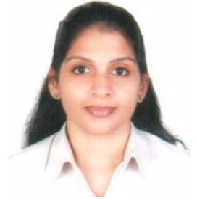 Personal OverviewQualificationCompleted 12th grade Knowledge of basic operatingTools like MS Excel, MS Word, PowerPoint and Internet Explorer.Email Id:  swapna.160028@2freemail.com Current Position Secretary cum Receptionist – Present Nationality IndianLanguagesEnglish, Hindi, and Marathi & Malayalam.UAE Driving License:Expiry- 2027